Рекомендации для родителейпо адаптации детей раннего возраста  2-3 летк детскому саду.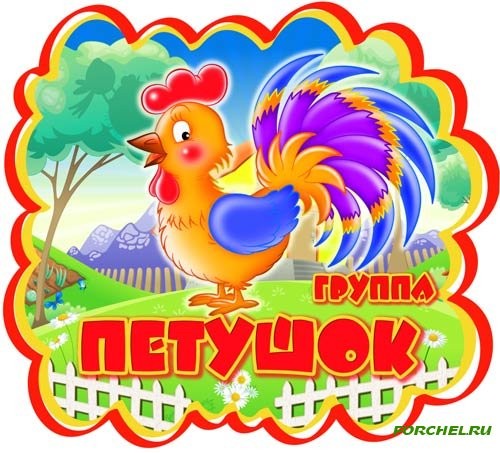 Детский сад-  новый период в жизни ребёнка. Для малыша это первый опыт коллективного общения.  Новую обстановку,  незнакомых людей  не все дети принимают сразу и без проблем.Большинство из них реагируют на детский сад плачем. Одни легко входят в группу, но плачут вечером дома, другие-  соглашаются  идти в детский сад с утра, а перед входом в группу начинают капризничать и плакать.	Чем старше ребёнок, тем быстрее он способен адаптироваться  к детскому саду.Причины, которые вызывают слезы у ребёнкаТревога, связанная со сменой обстановки.Отрицательное первое впечатление  от посещения детского сада.Психологическая неготовность ребёнка к детскому саду.Отсутствие навыков самообслуживания.Родителям стоит заранее подготовить себя и малыша к первому дню посещения дошкольного учреждения. Необходимо заранее создать дома для ребёнка режим дня (сон, игры и приём пищи), соответствующие режиму детского сада. В первые дни  не следует оставлять малыша в детском саду дольше 2 часов. Время пребывания нужно увеличивать постепенно.Каждый раз после  прихода из детского сада необходимо спрашивать ребёнка о том, как прошел день, какие он получил впечатления. Обязательно нужно акцентировать внимание сына или дочери на положительных моментах, т.к. родители такими короткими замечаниями способны сформировать у них позитивное отношение к дошкольному учреждению.Если малыш плачет ,стоит взять его на руки, успокоить , ему  сейчас не хватает прикосновений матери, которых совсем недавно было намного больше.Желательно укладывать ребёнка спать пораньше, побыть с ним подольше перед сном. Поговорить о садике. Можно с вечера условиться, какие игрушки он возьмёт в детский сад, вместе решить, какую одежду  он оденет утром.В выходные стоит придерживаться режима дня, принятого в ДОУ, повторять все виды деятельности, которым  малыш уже  обучился. Желательно дать ребёнку пару дней отдыха, если он категорически отказывается идти в детский сад.Родители, отдавая сына или дочь в детский сад, часто сталкиваются с трудностями. Типичные ошибки и способы их предотвращенияНеготовность родителей к негативной реакции ребёнка на ДОУ. Родители бывают напуганы плаксивостью ребёнка, растеряны, ведь дома он охотно соглашается идти в детский сад. Плаксивость- нормальное состояние дошкольника в период адаптации к детскому саду. При терпеливом отношении взрослых она может пройти сама собой.Обвинение и наказание ребёнка за слезы- это ошибка родителей. От старших требуется только терпение и помощь.  Всё, что нужно малышу- это адаптироваться к новым условиям. Не стоит в первое время  планировать важных дел. Сын или дочь  могут привыкать к детскому саду 2-3 месяца. Ещё одна ошибка родителей- пребывание в  состоянии обеспокоенности, тревожности. Они заботятся об общественном мнении, испытывают внутренний дискомфорт, волнуются, что недостаточно хороши в роли «мамы» и «папы». Им нужно успокоиться. Дети моментально чувствуют, когда родители волнуются, это состояние передаётся им. Стоит избегать разговоров о слёзах малыша с другими членами семьи в его присутствии.Пониженное  внимание к ребёнку также  является типичной ошибкой родителей.  Довольные  работой  ДОУ, некоторые мамы  облегчённо вздыхают и уже почти не так много внимания, как раньше, уделяют малышу. Нужно наоборот, больше времени проводить с ребёнком в этот период жизни.Когда малыш начинает весело говорить о садике, читать стихи, пересказывать события, случившиеся за день - это верный знак того, что он освоился.Сколько по времени будет продолжаться адаптационный период, сказать трудно, потому что все дети проходят его по -разному. Но привыкание к дошкольному учреждению -  это  также и тест для родителей, показатель того, насколько они готовы поддерживать ребёнка. Помогать ему, преодолевать трудности.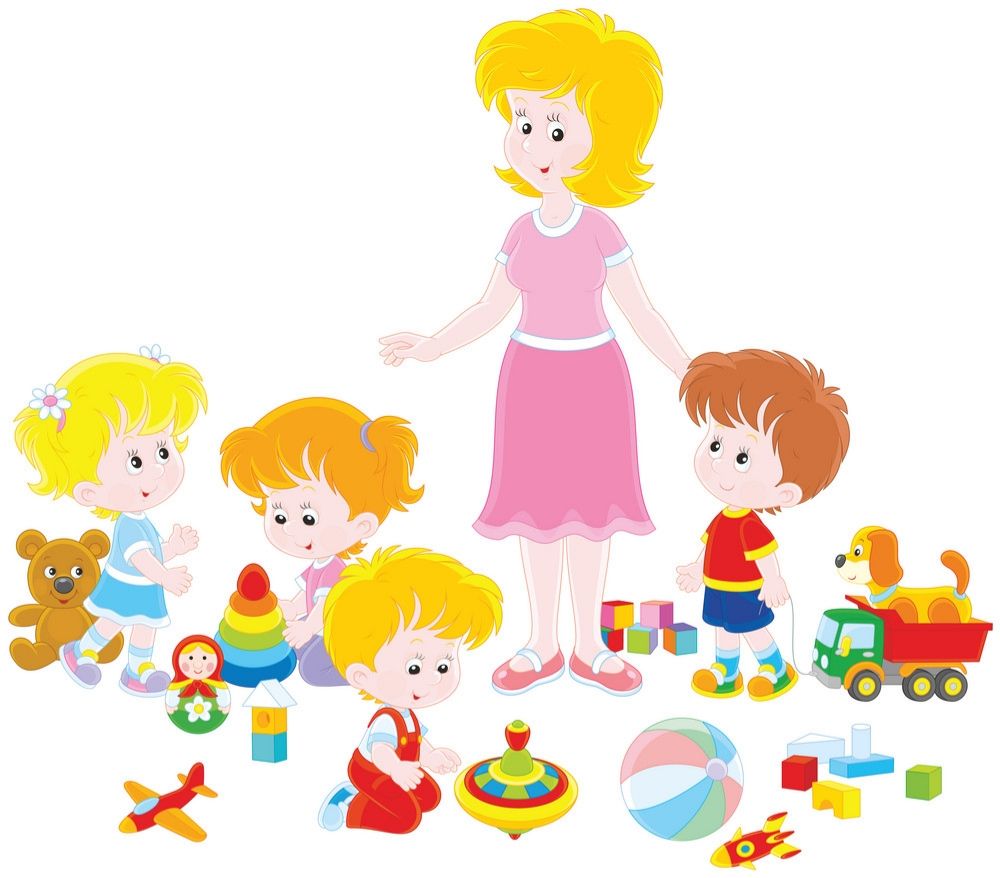 